SUPPLEMENTAL FILESSupplemental Figure S.1 KEGG analysis for biochemical pathways that contain multiple outlier contigs. Colored boxes represent outlier genes.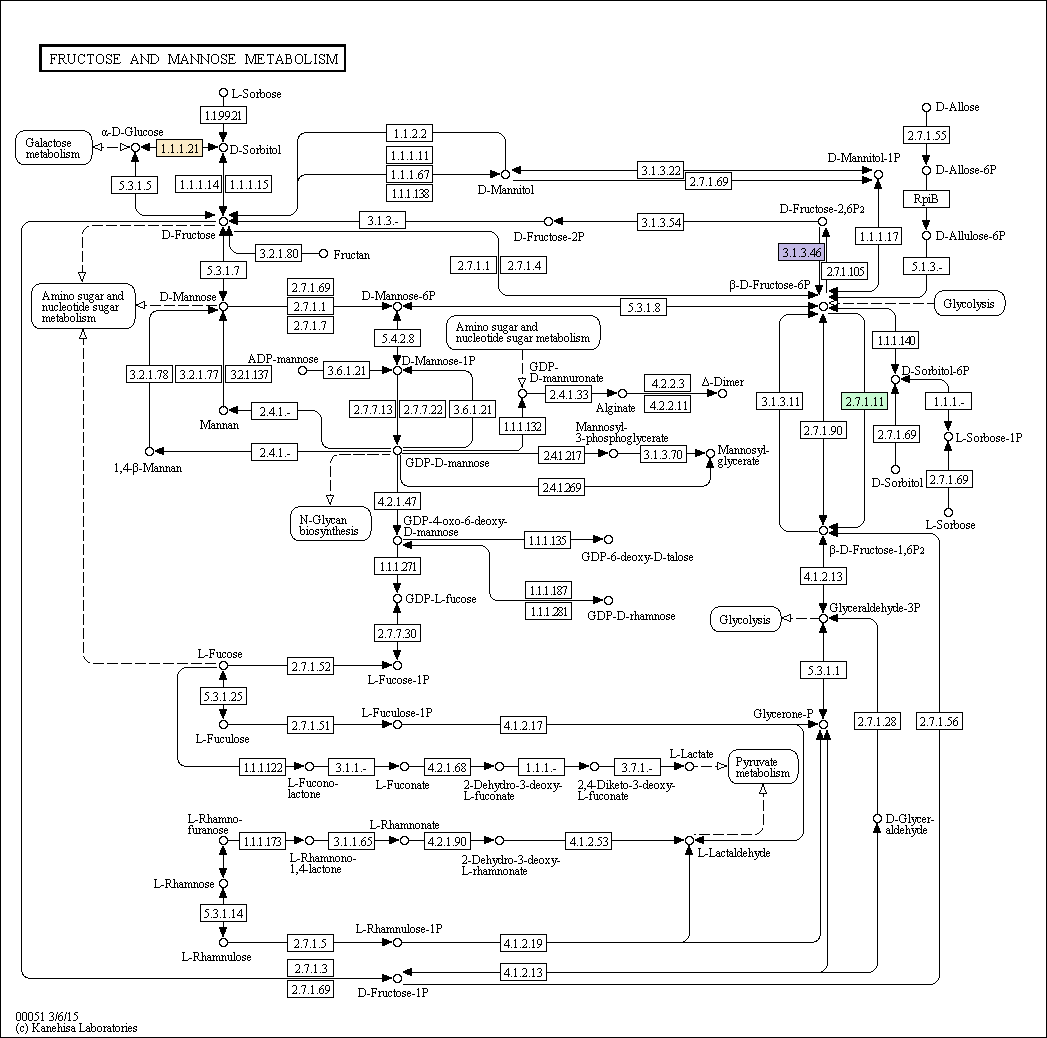 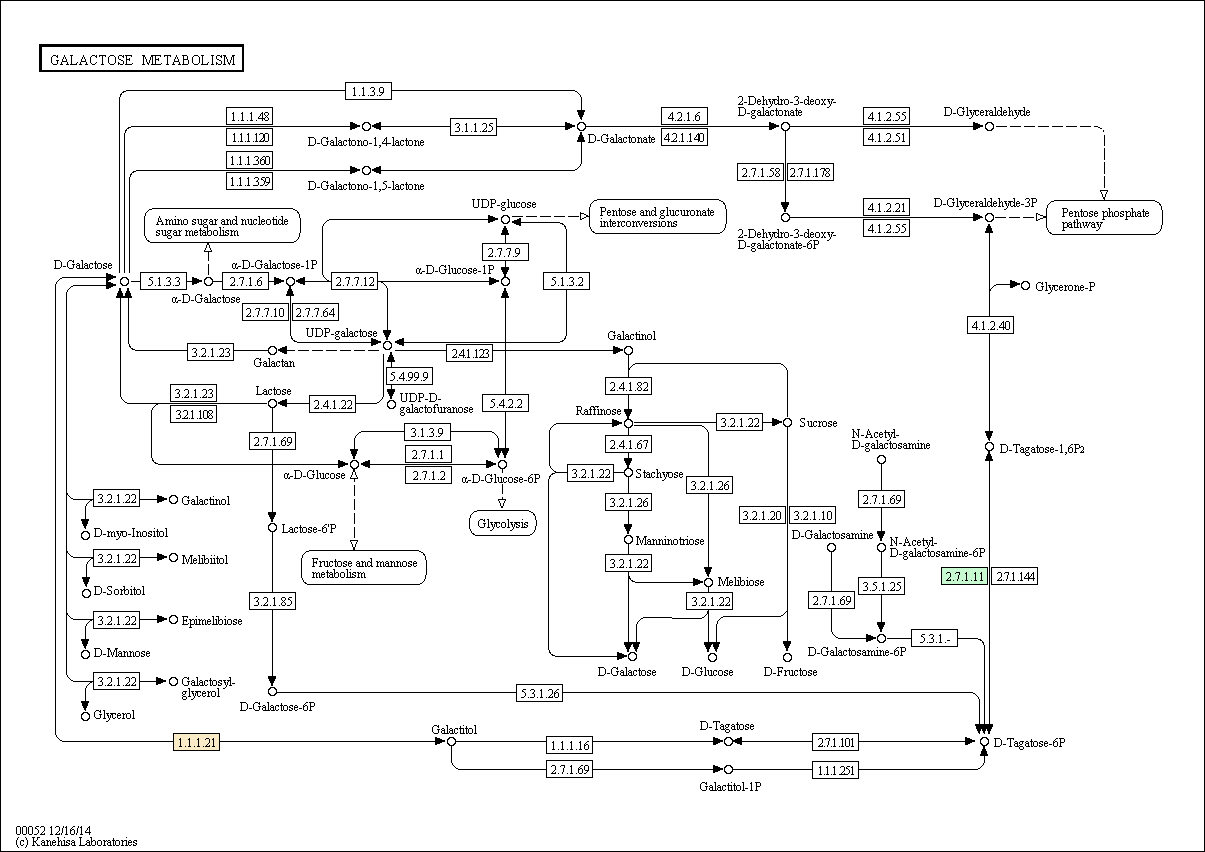 